 RESUME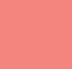 AINEENAineen-393442@2freemail.com EDUCATION..... CERTIFICATE COURSE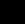 GRAPHIC DESIGN & COMMUNICATIONIMAGE Creative Education,ThiruvananthapuramKeralaNSDC(Central Government) BSc MULTIMEDIAIMAGE Creative Education,KollamKeralaANNAMALAI UNIVERSITY AISSCE(All India Senior School Certificate Exam)Kendriya Vidyalaya, GandhinagarGujarat(CBSE)Central Board of Secondary Education AISSE(All India Secondary School Exam)Kendriya Vidyalaya, GandhinagarGujarat(CBSE)Central Board of Secondary EducationEXPERIENCE.....  (September 2016- continuing...)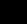 Bliss International group is one of the world’s leading hospitality management and Investment consultancy firm in the fields of Hotels, Tourism, Leisure and Real Estate based in Dubai UAE and India. Creating and designing of all the artworks needed for the company’s advertising and marketing.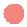  Creating designs and artworks for the clients.  Creating the designs & controlling the online marketing for the company.MYSELF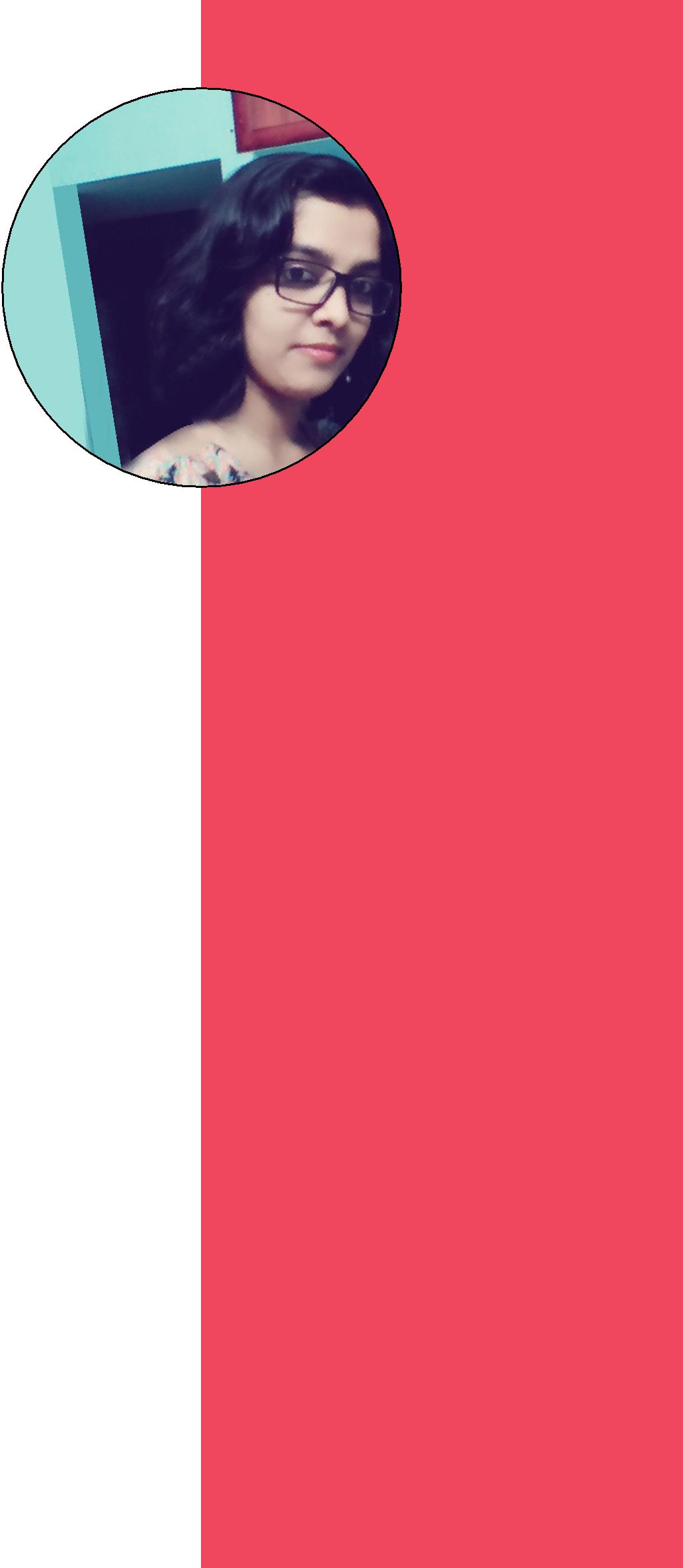 .....Multimedia graduate aspiring for career enriching opportunities as Graphic Designer/Photo Editor and produce high quality designs and images as per requirement in a growth oriented organization/ entertainment and media Industry.PERSONAL SKILLS..... Problem solving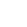  Thinking creatively Attention to small details Communication skills Maintain composure in critical situations Good Sense of HumourPERSONAL DETAILS..... Date of birth :	20 Dec 1993 Nationality : Indian Marital Status : Married Languages known : English, Hindi ,Malayalam & Tamil Hobbies : Photography, Reading, Travelling and Creative activities.  Visa Status : Husband Visa Falcon Creast Swimming Pools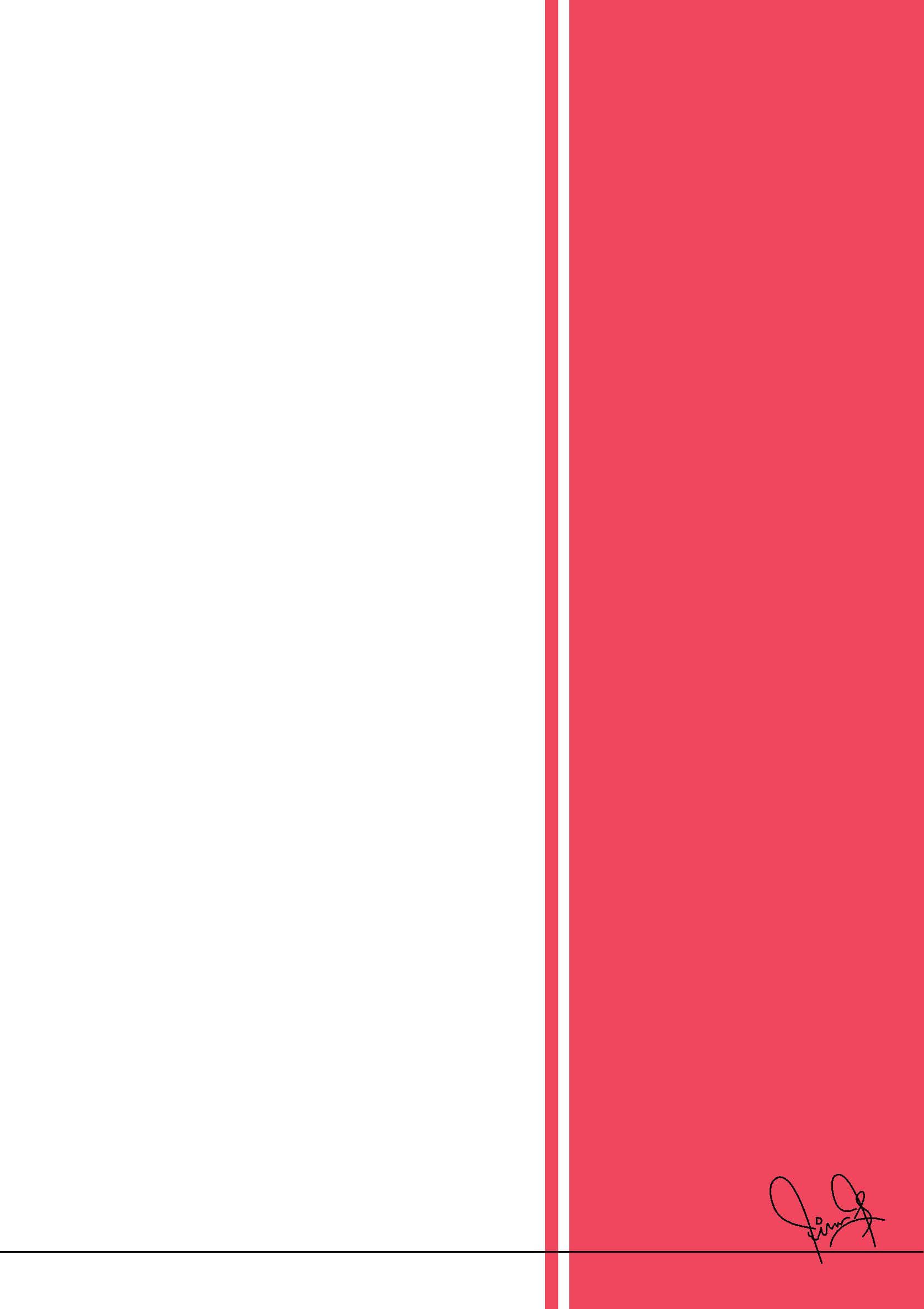 (April 2016- June 2016)Established in 1991 as a swimming pool trading and maintenance company, Falcon Crest is a professionally managed, fast growing and leading innovative swimming pool construction and landscaping company with excellent track record.Creating and designing of all the artworks needed for the company’s advertising and marketing. Creating the company profile and other works. SIMPLOGICS SOLUTIONS Pvt. Ltd.(June 2015-March 2016) ARN Channel Apps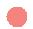 Arabian Radio Networks has 9 radio channels in different languages, English, Hindi, Malayalam and Farsi. The base screens will be designed by ARN and we created the designs for most of the screens of mo-bile applications. The new version of the application is yet to be released. We created iPhone, Android, Windows Phone and Blackberry 10 designs. ARN News CentreArabian Radio Networks launched the ARN News in 2015. We created the mobile application designs for the ARN News channel. The base designs will be provided by ARN and based on that we created all other screens including icons in the application for both iOS (iPad&iPhone) and Android. ActivedgeWe have created an iPad application for Activedge, a branding company in Australia. For an event, Activedge places the iPad in different location of the event, named iPad kiosk. Photographers take the photos of a particular event. The attendees can take print or email their photos from the iPad kiosk. AMAZON.in(May 2014-May 2015) Perform retouch for digitally-submitted images on the European Amazon websites against Amazon’s website standards by using Photoshop. Understand and interact with Amazon systems and tools. Follow documented processes for retrieving, retouching and uploading product images from a variety of sources. Perform other tasks as required to support the publication of a high volume of high-quality images for Amazon sites.  Recognize, facilitate, resolve and drive improvements of existing tools.COURSE WORKS..... Graphic Designing Web Designing 2d & 3d Animation Visual Designing Video Editing Visual Effects Matte painting Photography KEY SKILLS AND COMPETENCIES..... Graphic Designing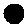 Poster, Advertisement, Brochure, Branding, Logo, Digital Painting, Packages, Editorial Designs-Magazines, Illustrations, Web template designs. Photo Editing/RetouchingAbility to retouch, Crop, Color correct and enhancing images efficiently.In depth knowledge regarding the RGB works space.Good in using actions in Photoshop. Software ProficienciesAdobe Photoshop CS3, Adobe Photoshop CC, Adobe Illustrator, Adobe Flash, Adobe In design, Adobe Premiere, Autodesk Maya, Discreet Combustion, Microsoft Excel, Microsoft Power Point, Microsoft Word. Proficient in using Pen Tablet. Innovative and good at thinking creatively. Able to work under pressure, meet deadlines and multitask. Customer Focus, Creativity, Flexibility, Attention to Detail, Deadline-Oriented, Acute Vision, Handles Rejection.